انسان موجودی مدنی باطبع است و برای ادامه ی حیات و طی کردن مراحل رشد ناچار به ارتباط بر قرار کردن با دیگران است پس جه بهتر   که با افرادی رابطه بر قرار نماییم و با آنان دوست شویم که حرکت ما را در این راه تکامل تسریع ببخشند.این مهم ما را بر آن داشت تا نکاتی چند را در مقام پیشنهاد در مورد امر دوست یابی عنوان داریم.دوستیابی :
داشتن دوست خوب براي همه لازم است و چه بهتر که انسان دوستان خوب بیشتری داشته  باشد اما پيدا كردن دوست خوب كار سختي است و بايد خيلي چيزها را بدانيم و انجام دهيم تا او را پيدا كنيم و سعي كنيم خودمان هم دوست خوبي براي او باشيم. راه هاي پيدا كردن دوست خوب زياد است در ذیل به ذکر پانزده راه که به نظر مفید می آید پرداخته ایم. 
  1- براي پيداكردن دوست خوب بايد اول سعي كنيم خودمان آدم خوبي باشيم. به خاطر اينكه اگر آدم خوبي نباشيم دوست هاي خوب ما را براي دوستي قبول نمي كنند. همان طور كه ما دنبال آدم هاي خوب براي دوستي كردن مي گرديم بايد اين حق را به ديگران بدهيم كه آن ها هم دنبال دوست هاي خوب باشند. پس ما بايد اول خودمان خوب باشيم بعد دنبال دوست هاي خوب بگرديم. اگر رفتارهاي بد از ما ديده شود يعني ما دوست هاي خوب زيادي را از دست داده ايم . 2 - براي پيداكردن دوست خوب بايد به نظافت و تميزي خود و نوع پوششی که بر می گزینیم خيلي توجه كنيم. بايد يادمان باشد كه يكي از علامت هاي دوست خوب رعايت تميزي و نظافت و درک صحیح  برای انتخاب پوشش است. دوست هاي خوب هميشه به سر و وضع و لباس دوست هاي خودشان اهميت مي دهند. اگر لباس ، كيف، كفش و بدن ما پاكيزه  و یا متناسب   با شرایط عرفی اخلاقی محیط پیرامون  ما نباشد باعث مي شود افراد خوب كه اين چيزها را رعايت مي كنند ازما دور شوند و با ما دوستي نكنند . 
   3 - يكي از كارهايي كه يك فرد را انسان  خوبی مي كند و باعث مي شود افراد ديگر دوست داشته باشند كه او دوستي آنها را قبول كند، اين است كه به نصایح افراد با تجربه  گوش مي دهد و در برخورد با آنها جانب احترام را نگه می دارد. يك فرد خوب نمي تواند نصایح انسان های با تجربه را نا دیده بشمارد پس ما هم اگر در جستجوی آن هستیم که دوست هاي خوبي داشته باشيم  تا می توانیم باید به نصایح افراد با تجربه و خیر خواه جامه ی عمل بپوشانیم .
    4 - هميشه يادمان باشد كه براي پيداكردن دوست خوب بايد يك راست به سراغ شاگردهاي زرنگ و دانشجویان درس خوان برويم. كسي كه درسش را خوب نمي خواند و  و در امر تحصیل از خود علاقه نشان نمی دهد دوست ندارد كه دوستش هم درس بخواند و دانشجوی موفقی باشد تنبلي او بر روی  دوستش هم اثر مي گذارد و باعث مي شود آنچنان که سزاوار است در زمینه تحصیل کوشا نباشد. پس براي پيداكردن دوست خوب بايد  دانشجویانی که  در تحصیل از خود تنبلی و کاهلی نشان می دهند را از نظر دور داشت.      
5 - اگر كسي بيايد و پيش ما پشت سر ديگران بد بگويد و رازهاي آنها را براي ما بگويد معلوم مي شود كه براي ما هم نمي تواند دوست خوبي باشد، چون حتماً يك روز هم راز ما را پيش ديگران خواهد برد. پس باید این افراد را  هیچ گاه در مقام دوستی  به رسمیت نشناسیم .    6 - با آدم هاي سخن چين كه دوست دارند با حرف بردن و حرف آوردن بين دو نفر كه با هم قهر هستند دعوا پيش بيايد تا از همديگر بيشتر بدشان بيايد و نتوانند باهم آشتي كنند، نبايد دوست شد .   
    7 - براي پيدا كردن دوست خوب بايد به دنبال افراد راستگو باشيم. كساني كه بيشتر وقت ها دروغ مي گويند معلوم مي شود كار بد هم زياد انجام مي دهند. كسي كه كارهاي بد انجام مي دهد براي پنهان كردن آن مجبور است زياد دروغ بگويد. دوستي كردن با اين طور افراد كار خطرناكي است زیرا همانطور که در متون دینی ما هم آمده است هماره نجات و رستگاری در راستگویی است  .  8- يكي از راه هاي شناختن دوست خوب اين است كه ببينيم دوستان او چه كساني هستند. اگر كساني كه با او دوست هستند افراد خوبي باشند معلوم مي شود رفتارها واخلاق هاي خوبي را در او ديده اند كه او را براي دوستي انتخاب كرده اند. بعد ما با خيال راحت مي توانيم بفهميم كه آدم خوبي را براي دوستي خودمان انتخاب كرده ايم. اما اگر ديديم بيشتر كساني كه با او دوستي مي كنند افراد خوبی نیستند، به تحصیل خود بی اعتنایی می کنند و دروغ مي گويند، نبايد به او نزديك شويم و او را برای دوستی بر گزینیم. چون معمولاا خلاق دوست ها شبيه همديگر است.    
9- ورزش كردن هم يكي از راه هاي پيدا كردن دوستان خوب است. ورزش براي سلامتي ما خيلي خوب است و باعث مي شود بدن ما هميشه سالم بماند. كساني كه ورزش مي كنند اخلاق و رفتار خوبي هم دارند و بهتر و زودتر از كساني كه ورزش نمي كنند مطالب درسی خود را فرا می گیرند. پس افرادی  كه ورزش مي كنند هم دوست هاي خوبي هستند و ما بايد به سراغ آنها برويم. 
    10- يكي از بهترين راه هاي پيدا كردن دوست خوب اين است كه ببينيم در كارهايش از خدا مدد می جوید یا خیر چرا که اصولا انسانهای خدا جو متخلدبه اخلاق  اند و از آن سو که پروردگار را به عنوان یک منبع لایزال پشت و پناه خود می دانند از اعتماد به نفس بالاتری بر خوردارند.     
    11 - يكي از راه هاي پيدا كردن دوست خوب اين است كه قبل از اينكه به او بگوييم مي خواهيم با او دوست شويم او را امتحان كنيم. مثلاً کتب دانشگاهی خود را به او امانت دهيم تا بخواند و دوباره به ما پس بدهد. اگر ديديم آن را سر وقت و سالم به ما برگرداند، معلوم مي شود مي تواند دوست خوبي براي ما باشد و بعد از اين امتحان از او مي خواهيم با ما دوستي كند.    
   12- دوست خوب كسي است كه ما را وقتي كه به دردسر افتاده ايم كمك كند. مثلاً اگر براي ما مشكلي پيش آمده و نياز به كمك داريم كسي پيدا شود و به ما كمك كند ، اين آدم را براي دوستي نبايد از دست داد.     
    13 -يكي ديگر از بهترين راه هاي پيدا كردن دوست خوب آن است كه برايش هديه بگيريم. بهتر است هديه چيزي باشد كه او خيلي آن را دوست داشته باشد. اين هديه را بايد وقتي به دوستمان بدهيم كه مطمئن شده باشيم آدم خوبي است و مي تواند دوست خوبي براي ما باشد. .
 14- بعضي وقت ها دوستان خوب، خودشان پيش ما مي آيند و از ما مي خواهند كه با آنها دوست شويم. اينجور موقع ها بايد به همه چيزهايي كه در پيدا كردن دوست به آنها فكر مي كرديم دوباره فكر كنيم تا ببينيم اين آدمي كه مي خواهد با ما دوست شود دوست خوبي هست يا نه. وقتي مطمئن شديم براي دوستي خوب است او را قبول مي كنيم و اگر ديديم براي دوستي آدم مناسبي نيست، به طوري كه از دست ما ناراحت نشود يك جوري به او مي فهمانيم كه نمي خواهيم با او دوست شويم .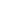 